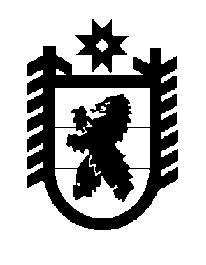 Российская Федерация Республика Карелия    ПРАВИТЕЛЬСТВО РЕСПУБЛИКИ КАРЕЛИЯПОСТАНОВЛЕНИЕот 7 сентября 2012 года № 286-Пг. Петрозаводск О внесении изменений в постановление ПравительстваРеспублики Карелия от 23 июля 2010 года № 147-ППравительство Республики Карелия п о с т а н о в л я е т:1. Установить, что мероприятия Региональной адресной программы по переселению граждан из аварийного жилищного фонда с учетом необходимости развития малоэтажного жилищного строительства на  2010 год, утвержденной постановлением Правительства Республики Карелия от 23 июля 2010 года № 147-П (далее – Программа), в редакции настоящего постановления (Собрание законодательства Республики Карелия, 2010, № 7, ст. 850; 2011, № 3, ст. 323; № 7, ст. 1066; Карелия, 2012, 17 апреля, 19 июля) реализуются до 15 сентября 2012 года.2. Внести прилагаемые изменения в Программу.             Глава Республики  Карелия                                                             А.П. ХудилайненПриложение к постановлениюПравительства Республики Карелияот  7 сентября 2012 года № 286-ПИЗМЕНЕНИЯ,которые вносятся в Региональную адресную программупо переселению граждан из аварийного жилищного фондас учетом необходимости развития малоэтажного жилищногостроительства на 2010 год1. В паспорте Региональной адресной программы по переселению граждан из аварийного жилищного фонда с учетом необходимости развития малоэтажного жилищного строительства на 2010 год (далее – Программа):1) строку "Объемы и источники финансирования Программы" изложить в следующей редакции:2) В строке "Ожидаемые конечные результаты реализации Программы" цифры "220" заменить цифрами "219".2. В разделе IV Программы "Ресурсное обеспечение Программы" таблицу "Объем ресурсного обеспечения Программы" изложить в следующей редакции:"Объем ресурсного обеспечения Программы(рублей)3. В абзаце десятом раздела VI Программы "Оценка социально-экономической эффективности реализации Программы" цифры "220" заменить цифрами "219".4. Приложение № 1 к Программе изложить в следующей редакции:"Приложение № 1 к ПрограммеПеречень аварийных многоквартирных домов______________"Объемы и источники  
финансирования      
Программы           - объем финансирования Программы составит 106860937 рублей, из них:                                             
104244397 рублей – на переселение граждан из аварийного жилищного фонда, в том числе:            
95952454 рубля – средства Фонда,                   
4736503 рубля – средства бюджета Республики Карелия на долевое финансирование,                          
2737100 рублей – средства местных бюджетов на долевое
финансирование,                                     
818340 рублей – средства местных бюджетов на покрытие разницы превышения площадей жилых помещений;                                          
2616540 рублей – на формирование земельных участков и обеспечение объектами инженерной инфраструктуры, в том числе:                                        
2379694 рубля – средства Фонда,                     
94034 рубля – средства бюджета Республики Карелия на долевое финансирование,                          
91152 рубля – средства местных бюджетов на долевое финансирование,                                     
51660 рублей – дополнительные средства местных бюджетов                                            ";Этапы реализацииВсегоСредства ФондаСредства бюджета Республики КарелияСредства бюджетов муниципальных образованийСредства бюджетов муниципальных образованийЭтапы реализацииВсегоСредства ФондаСредства бюджета Республики Карелияна долевое финанси-рованиедополни-тельные средства (в т.ч. на покрытие разницы превышения площадей жилых помещений)Переселение из аварийного жилищного фонда1042443979595245447365032737100818340Формирование земельных участков и обеспечение            их объектами инженерной инфраструк-туры, всего, в том числе:26165402379694940349115251660Сортавальское городское поселение25666202333378907919079151660Шелтозерское вепсское сельское поселение499204631632433610Всего1068609379833214848305372828252870000".№ п/пАдрес
МКДДокумент,
подтверждающий
признание МКД
аварийнымДокумент,
подтверждающий
признание МКД
аварийнымПланируемая дата  окончания
переселенияПланируемая дата сноса МКДЧисло жителей, зарегист-рированных в аварийном МКД на дату утверждения региональной программыЧисло жителей, плани-руемых к переселениюОбщая площадь жилых
помещений МКДРасселяемая площадь жилых помещенийКоличество расселяемых помещенийСтоимость переселения гражданСтоимость переселения гражданСтоимость переселения гражданСтоимость переселения гражданСтои-мость 1 кв.м (нор-матив-ная)Дополнительные источники
финансирования№ п/пАдрес
МКДДокумент,
подтверждающий
признание МКД
аварийнымДокумент,
подтверждающий
признание МКД
аварийнымПланируемая дата  окончания
переселенияПланируемая дата сноса МКДЧисло жителей, зарегист-рированных в аварийном МКД на дату утверждения региональной программыЧисло жителей, плани-руемых к переселениюОбщая площадь жилых
помещений МКДРасселяемая площадь жилых помещенийКоличество расселяемых помещенийвсегов том числев том числев том числеСтои-мость 1 кв.м (нор-матив-ная)Дополнительные источники
финансирования№ п/пАдрес
МКДномердатаПланируемая дата  окончания
переселенияПланируемая дата сноса МКДЧисло жителей, зарегист-рированных в аварийном МКД на дату утверждения региональной программыЧисло жителей, плани-руемых к переселениюОбщая площадь жилых
помещений МКДРасселяемая площадь жилых помещенийКоличество расселяемых помещенийвсегоза счет средств
Фондаза счет средств
бюджета Республи-ки Карелия за счет средств
местного бюджетаСтои-мость 1 кв.м (нор-матив-ная)Дополнительные источники
финансирования№ п/пАдрес
МКДномердатаПланируемая дата  окончания
переселенияПланируемая дата сноса МКДчело-векчело-веккв.мкв.меди-ницрублейрублейрублейрублейруб./1 кв.мрублей1234567891011121314151617Итого по Республике КарелияИтого по Республике КарелияИтого по Республике КарелияИтого по Республике Карелия2202194 581,13 545,390103426 05795 952 4544 736 5032 737 100-818 340Итого по Сортавальскому городскому поселению      Итого по Сортавальскому городскому поселению      Итого по Сортавальскому городскому поселению      Итого по Сортавальскому городскому поселению      Итого по Сортавальскому городскому поселению      Итого по Сортавальскому городскому поселению      2727601,4399,2119 461 0408 777 953341 543341 544-194 3401.г. Сортавала, ул. Западная, д. 4г        акт б/н13.02.2002 02.2012 03.201266151,294,632 242 0202 080 14680 93780 93723 700194 3402.г. Сортавала, ул. Западная, д. 6г        акт б/н15.02.2002 02.2012 03.20121414150,1150,143 557 3703 300 528128 421128 42123 70003.г. Сортавала, ул. Западная, д. 6д        акт б/н14.02.2002 02.2012 03.201266151,0117,332 780 0102 579 293100 358100 35923 70004.г. Сортавала, ул. Западная, д. 6е        акт б/н14.02.2002 02.2012 03.201211149,137,21881 640817 98631 82731 82723 7000Итого по Сегежскому городскому поселению        Итого по Сегежскому городскому поселению        Итого по Сегежскому городскому поселению        Итого по Сегежскому городскому поселению        Итого по Сегежскому городскому поселению        Итого по Сегежскому городскому поселению        63631 715,7986,53029 593 50027 456 8491 068 3251 068 326-624 0005.г. Сегежа, ул. 13 Съезд ВЛКСМ, д. 28, корп. а      акт б/н16.03.2001 02.2012 03.20122289,344,211 326 0001 230 26247 86947 86930 00006.г. Сегежа, ул. Полевая, д. 6         акт б/н16.03.2001 02.2012 03.201255392,7103,723 109 5002 884 994112 253112 25330 000012345678910111213141516177.г. Сегежа, ул. Полевая, д. 10        акт б/н16.03.2001 02.2012 03.20121616324,1238,067 140 0006 624 492257 754257 75430 000624 0008.г. Сегежа, ул. Выгозерская набережная, д. 34   акт б/н16.03.2001 02.2012 03.20122255,155,121 653 0001 533 65359 67459 67330 00009.г. Сегежа, ул. Выгозерская набережная, д. 37   акт б/н16.03.2001 02.2012 03.20124455,235,511 065 000988 10838 44638 44630 000010.г. Сегежа, ул. Выгозерская набережная, д. 44   акт б/н16.03.2001 02.2012 03.20123338,438,421 152 0001 068 82641 58741 58730 000011.г. Сегежа, ул. Выгозерская набережная, д. 51акт б/н16.03.2001 02.2012 03.20121184,821,21636 000590 08022 96022 96030 000012.г. Сегежа, ул. Песочная, д. 22        акт б/н16.03.2001 02.2012 03.20128893,493,442 802 0002 599 696101 152101 15230 000013.г. Сегежа, ул. Комсомоль-ская, д. 20акт б/н16.03.2001 02.2012 03.20121150,830,91927 000860 07033 46533 46530 000014.г. Сегежа, ул. Пушкина, д. 7         акт б/н16.03.2001 02.2012 03.20122244,744,721 341 0001 244 18048 41048 41030 000015.г. Сегежа, ул. Пушкина, д. 9         акт б/н16.03.2001 02.2012 03.20121145,219,81594 000551 11221 44421 44430 000016.г. Сегежа, ул. Пушкина, д. 12        акт б/н16.03.2001 02.2012 03.20122252,332,61978 000907 38835 30635 30630 000017.г. Сегежа, ул. Пушкина, д. 14        акт б/н16.03.2001 02.2012 03.20121168,633,811 014 000940 78936 60536 60630 000012345678910111213141516171718.г. Сегежа, ул. Пушкина, д. 18        акт б/н16.03.2001 02.2012 03.20124464,032,21966 000896 25634 87234 87230 0000019.г. Сегежа, ул. Пушкина, д. 21        акт б/н16.03.2001 02.2012 03.201222117,157,021 710 0001 586 53861 73161 73130 0000020.г. Сегежа, ул. Лесокуль-турная, д. 5акт б/н16.03.2001 02.2012 03.201299140,0106,023 180 0002 950 405114 797114 79830 00000Итого по Рабочеостровскому сельскому поселению        Итого по Рабочеостровскому сельскому поселению        Итого по Рабочеостровскому сельскому поселению        Итого по Рабочеостровскому сельскому поселению        Итого по Рабочеостровскому сельскому поселению        Итого по Рабочеостровскому сельскому поселению        4645937,5833,11724 700 00022 915 7321 604 941179 327-0021.пос. Рабоче-островск, ул. Октябрь-ская, д. 1   заклю-чение № 1-0627.11.2006 02.2012 03.20123534684,8684,81220 303 15718 836 5061 319 246147 40530 0000022.пос. Рабоче-островск, ул. Октябрь-ская, д. 5заклю-чение № 2-0627.11.2006 02.2012 03.20122264,364,321 906 3861 768 673123 87213 84130 0000023.пос. Рабоче-островск, ул. Октябрь-ская, д. 6   заклю-чение № 3-0627.11.2006 02.2012 03.20126649,549,521 467 5911 361 57695 36010 65530 0000024.пос. Рабоче-островск, ул. Комсо-мольская, д. 35заклю-чение № 4-0627.11.2006 02.2012 03.201233138,934,511 022 866948 97766 4637 42630 00000Итого по Кемскому городскому поселению        Итого по Кемскому городскому поселению        Итого по Кемскому городскому поселению        Итого по Кемскому городскому поселению        Итого по Кемскому городскому поселению        Итого по Кемскому городскому поселению        6666993,7993,72429 811 00027 658 6441 076 1771 076 179-0025.г. Кемь, ул. Гидрострои-телей, д. 17        заклю-чение  № 1823.11.2006 02.2012 03.20122626378,4378,4811 352 00010 532 385409 807409 80830 0000026.г. Кемь, ул. Гидрострои-телей, д. 23        заклю-чение  № 22823.11.2006 02.2012 03.20122626376,1376,1811 283 00010 468 367407 316407 31730 0000027.г. Кемь, ул. Ленина, д. 25        заклю-чение  б/н23.11.2006 02.2012 03.201299156,0156,044 680 0004 342 104168 948168 94830 0000028.г. Кемь, ул. 2-й Пятилетки, д. 21        заклю-чение № 223.11.2006 02.2012 03.20125583,283,242 496 0002 315 78890 10690 10630 000001234567891011121314151617Итого по Шелтозерскому вепсскому сельскому поселению          Итого по Шелтозерскому вепсскому сельскому поселению          Итого по Шелтозерскому вепсскому сельскому поселению          Итого по Шелтозерскому вепсскому сельскому поселению          Итого по Шелтозерскому вепсскому сельскому поселению          Итого по Шелтозерскому вепсскому сельскому поселению          1818332,8332,889 860 5179 143 276645 51771 724-029.с. Шелтозеро, ул. Моло-дежная, д. 5    заклю-чение № 620.06.2006 02.2012 03.20121818332,8332,889 860 5179 143 276645 51771 72429 8500".".